План методических советов на 2018-2019учебный годПлан педагогических советов на 2018-19 учебный год№ТемаСрокОтветственный1. 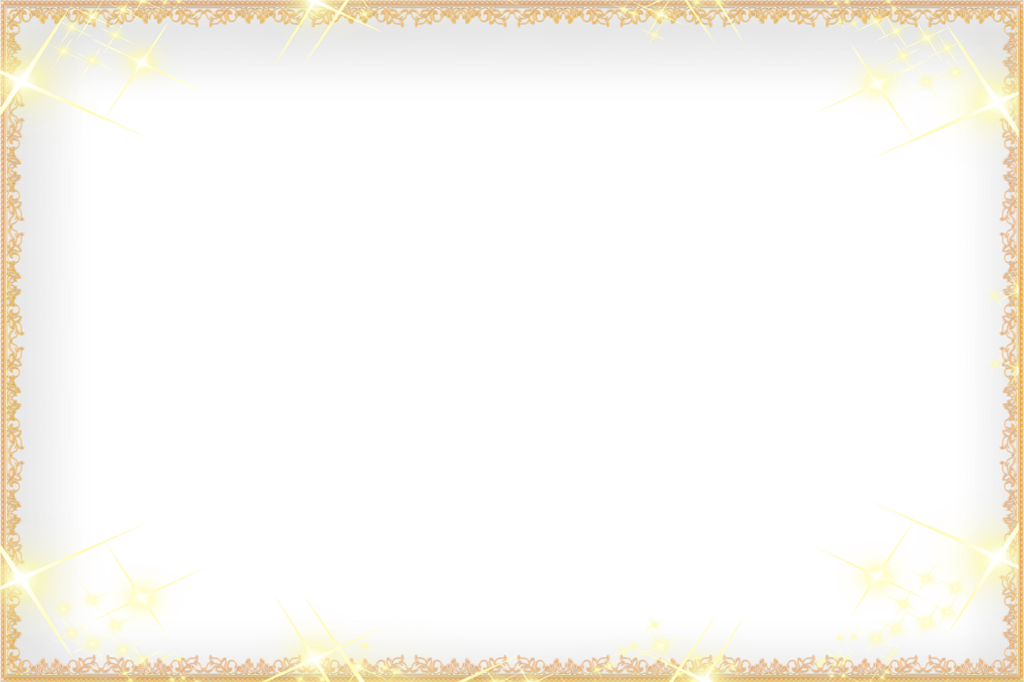 О проведении установочного педсоветасентябрьШатова Н.И.Бабурина Т.Н.2.Рассмотрение новых образовательных программ ПДО, обновленных ДООП, Положения о деятельности РДШсентябрьПестова О.Л.3.Рассмотрение планов работы методистов и руководителей МТГ октябрьБабурина Т.Н.Оборина Н.А.Пестова О.Л.4.Рассмотрение плана подготовки к краевой НПК «Шаг в будущее»октябрьБабурина Т.Н.Рабочая группа5.О проведении открытого методического конкурса по краеведению и муниципального конкурса «Страна открытий»ноябрьПестова О.Л.Бабурина Т.Н.6.О проведении «Дня Родителя ДДЮТ» декабрьБабурина Т.Н.Нефедова Е.В.7.О проведении муниципального конкурса исследовательских  и проектно исследовательских работ учащихсяянварьБабурина Т.Н.8.О проведении конкурса открытых занятий «К нам пришли дети»февральОборина Н.А.9.О проведении тематического педсовета «О результатах мониторинга посещения занятий и конкурса открытых занятий»мартШатова Н.И.Бабурина Т.Н.10.О плане подготовки итогового педсовета апрельШатова Н.И.Бабурина Т.Н.№ТемаСрокОтветственный1.О целях и задачах на 2018 – 19  учебный годСентябрь 2018Шатова Н.И.2. Тематический ПС по теме «О результатах мониторинга посещения занятий и конкурса открытых занятий»апрель  2019Шатова Н.И.Бабурина Т.Н.3.  О подведении итогов работы за 2018-19 учебный год май 2019Шатова Н.И.